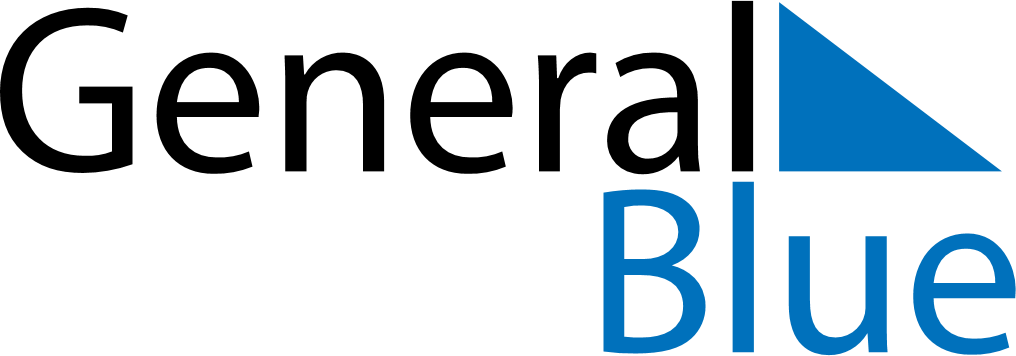 August 2027August 2027August 2027South AfricaSouth AfricaMondayTuesdayWednesdayThursdayFridaySaturdaySunday123456789101112131415National Women’s Day16171819202122232425262728293031